9 февраля 2018 года ОСП библиотека с. Холмушино приняла участие в районном конкурсе чтецов " С верой в Россию и с верой в народ", посвящённый 100- летию Вооружённых сил. Учредителем Конкурса является Иркутское региональное отделение " Движение в поддержку армии, оборонной промышленности и военной науки". организатором МБУК " ЦМБУР". который проходил в библиотеке семейного чтения п. Белореченский. От библиотеки с. Холмушино, участница конкурса Замарина Анастасия 13 лет, эмоционально , выразительно с душой, исполнила стихотворение Георгия Рублёва " Памятник". исполнение украсило приготовленное библиотекарем слайд- шоу музыкальное сопровождение. 
Стихотворение было посвящено подвигу советского солдата, знаменщику Н. И. Масалову, который 30 апреля 1945 года , рискуя своей жизнью вынес из- под огня немецкую девочку, этот военный эпизод послужил прототипом всемирно- известного монумента Вучетича в Трептов- парке в Берлине. воина с опущенным мечом в одной руке и маленькой девочкой в другой.
На конкурсе поэзии прозвучало много стихов о Великой Отечественной войне, подрастающее поколение должно помнить великих людей и их великие подвиги. Все участники получили грамоты за участие в конкурсе чтецов.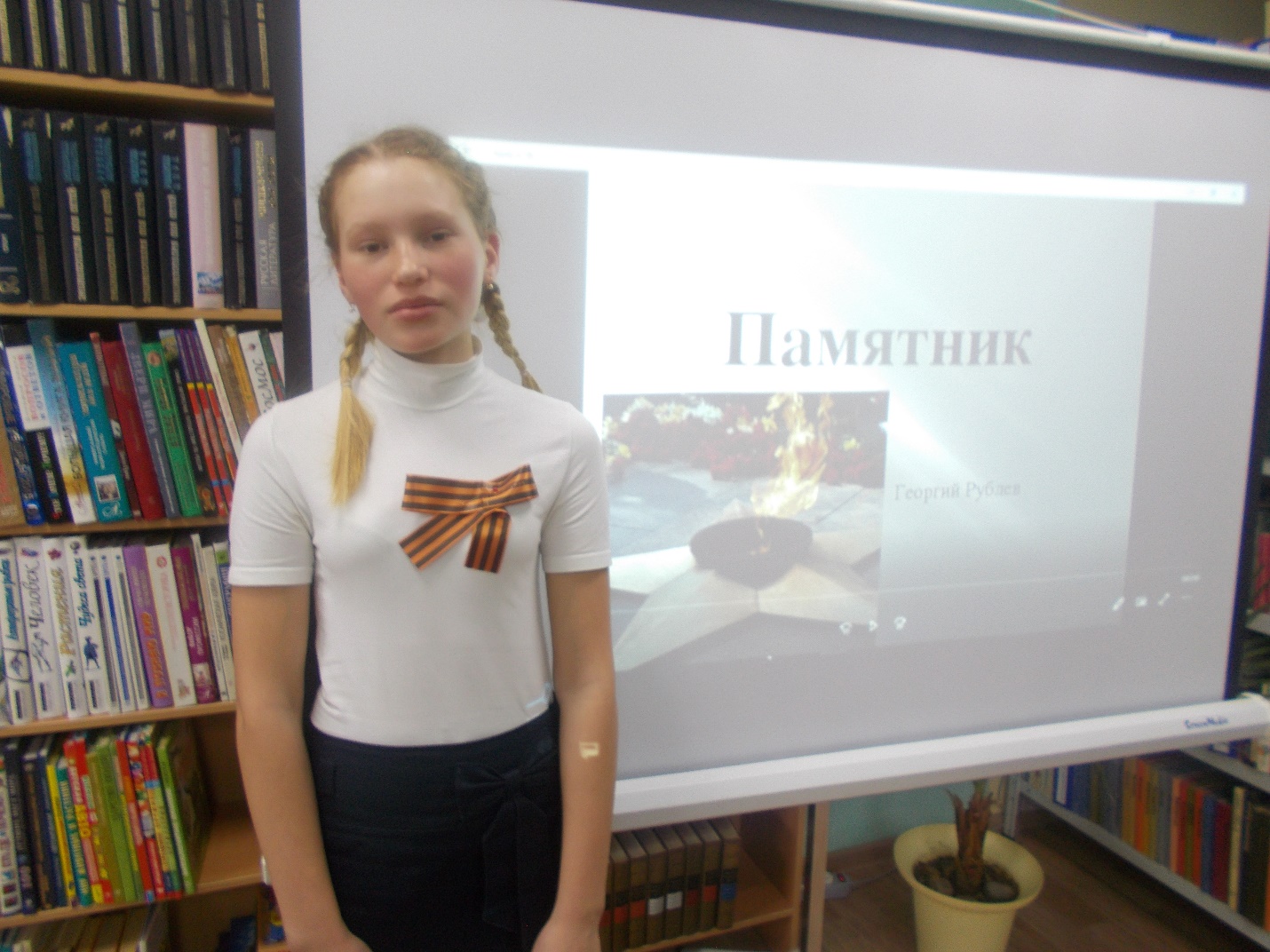 